Singleton Church of England Primary School  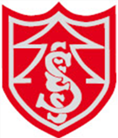 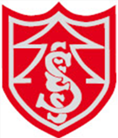 Church Road, Singleton, Poulton-le-Fylde FY6 8LNTelephone (01253) 882226   Email: head@singleton.lancs.sch.ukhttp://www.singleton.lancs.sch.uk/Head teacher: Mrs. Amanda Clayton ASTHMA RECORDConsent Form for Additional Support/ Information SharingASTHMA RECORDConsent Form for Additional Support/ Information SharingASTHMA RECORDConsent Form for Additional Support/ Information SharingName DATE OF BIRTH
CLASSAddressMedical Diagnosis KNOWN AllergiesParents NameContact details (WORK)                                   (HOME)
                                   (MOBILE)Parents NameContact details (WORK)                                   (HOME)
                                   (MOBILE)Parents NameContact details (WORK)                                   (HOME)
                                   (MOBILE)KNOWN TRIggersKNOWN TRIggersNO medication in schoolDisclaimer My child does not require any medication to be held in school Signature Date NO medication in schoolDisclaimer My child does not require any medication to be held in school Signature Date any other medical problems any other medical problems NO medication in schoolDisclaimer My child does not require any medication to be held in school Signature Date NO medication in schoolDisclaimer My child does not require any medication to be held in school Signature Date My Child’s Medication in school Reliever medication (usually blue)My Child’s Medication in school Reliever medication (usually blue)My Child’s Medication in school Reliever medication (usually blue)My Child’s Medication in school Reliever medication (usually blue)Medication name(e.g. SALBUTAMOLDevice(e.g. diskhaler)Dose(e.g. 1 blister)       When taken(e.g. when wheezy, before exercise)I can confirm that I give consent for:-For information, I give to school to be shared with appropriate members of staff and outside agencies. (e.g. PE Coaches, School Cook)For a my child’s photo and medical needs protocols  to appear on a medical alert poster – which will be displayed in areas such as near the teachers desk, in the school office and in the school kitchen so that all adults (including those from external agencies) are aware and can respond to my child’s  needs effectively In the event of a severe asthma I am happy for my child to receive up to 10-20 puffs of their reliever (usually Salbutamol) inhaler via a spacer until they get further medical help.Signed: (Parent) ……………………………………………..	Date ……………Key points for parents to remember:This record is for your school. Remember to update it if treatment is changed. Remember to check you have enough inhaler doses and that the inhaler is in date and labelled by the pharmacist with your child’s name and dosage details.